Abstract template (max. 3 pages)NOVEL BIO-POLYMERS FOR ………………..Radim Hrdinaa, John Smithb, ………………………….a Faculty of Chemical Technology, University of Pardubice, Czech Republicb University of ……………  Corresponding author: Radim Hrdina; radim.hrdina@upce.czAbstract/Extended abstractNovel bio-polymers such as hyaluronic acid, chitin and chitosan have been intensively investigated for medicinal and cosmetic purposes [1,2]...Prepared fibres (Fig. 1) were …………………..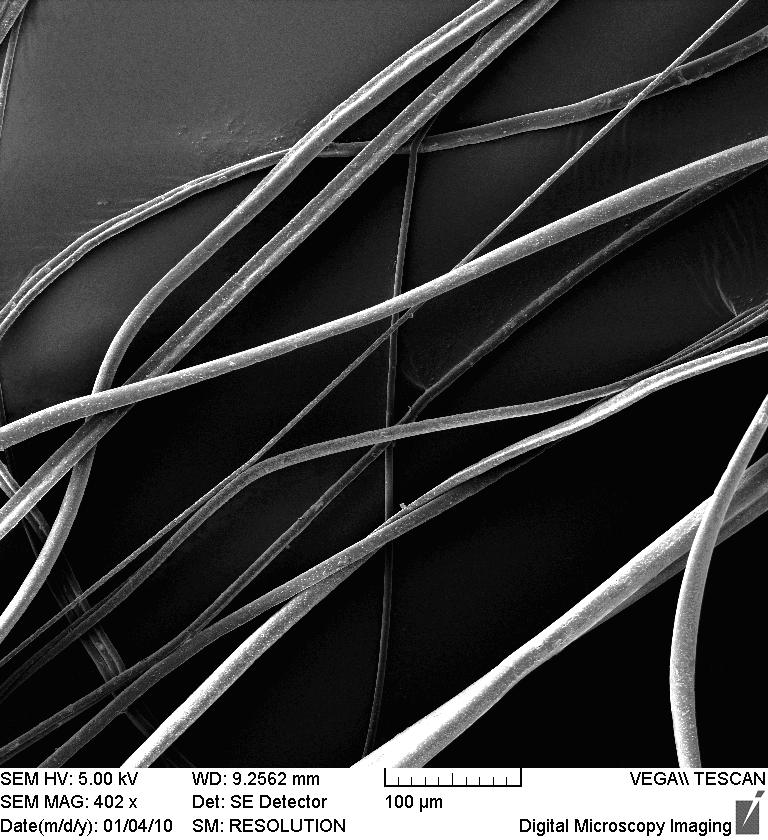 Figure 1. EMS of prepared fibre..Hydrazine hydrate was used as the reducing agent for silver oxide (Eq. 1). Equation 1...Incorporation of silver into fibre (Scheme 1) was ………………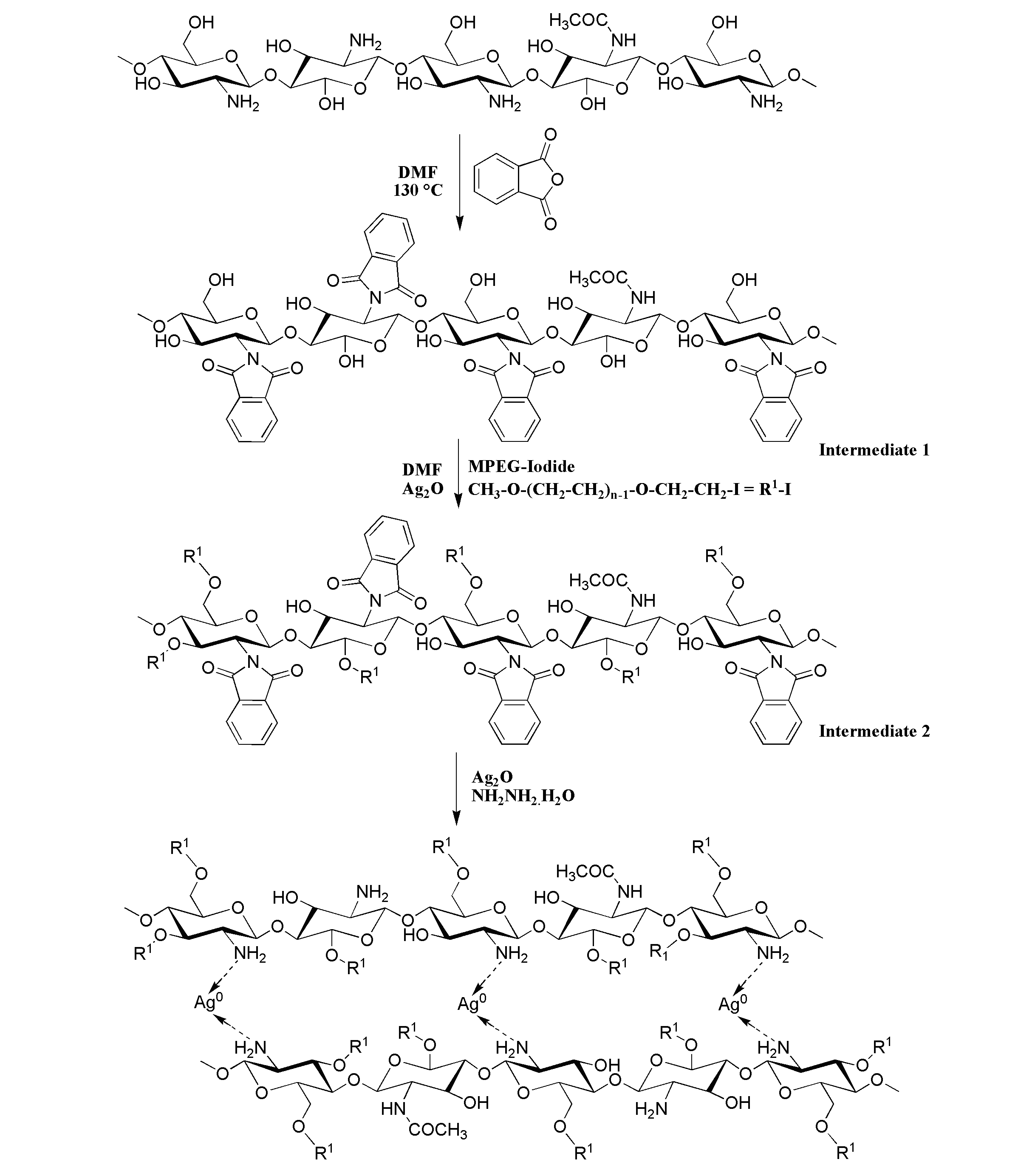 Scheme 1. Reaction of ……………..Reaction conditions (Tab. 1) were ……………..Table 1. Reaction conditions ..ReferencesBurgert, Ladislav; Hrdina, Radim; Masek, David; Velebny, Vladimir: PCT Int. Appl. (2012), WO 2012089179 A1 20120705. Abdel-Mohsen, A. M.; Hrdina, Radim; Burgert, Ladislav; Krylova, Gabriela; Abdel-Rahman, Rasha M.; Krejcova, Anna; Steinhart, Milos; Benes, Ludvik: Carbohydrate Polymers (2012), 89(2), 411-422.EntryTemperature (oC)Yield (%)Remark180652